Form F26.03A: Divorce Judgment (Family Law)All support orders (child, spousal, partner, parental, and/or dependant support orders) must be set out in a separate order.The parties cannot remarry until 31 days after the date of this judgment, at which time either party may obtain a Certificate of Divorce from the Court. If judgment is appealed, the ability for the parties to remarry may be delayed.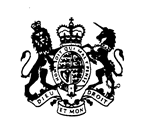 In the Supreme Court of Newfoundland and Labrador(General/Family)FOR COURT USE ONLYFOR COURT USE ONLYFOR COURT USE ONLYFOR COURT USE ONLYFOR COURT USE ONLYFOR COURT USE ONLYFOR COURT USE ONLYIn the Supreme Court of Newfoundland and Labrador(General/Family)COURT FILE NO:COURT FILE NO:In the Supreme Court of Newfoundland and Labrador(General/Family)In the Supreme Court of Newfoundland and Labrador(General/Family)CENTRAL DIVORCE REGISTRY NO:CENTRAL DIVORCE REGISTRY NO:CENTRAL DIVORCE REGISTRY NO:In the Supreme Court of Newfoundland and Labrador(General/Family)In the Supreme Court of Newfoundland and Labrador(General/Family)Filed at _____________________________ , Newfoundland and Labrador, this ________ day of __________________, 20______.Filed at _____________________________ , Newfoundland and Labrador, this ________ day of __________________, 20______.Filed at _____________________________ , Newfoundland and Labrador, this ________ day of __________________, 20______.Filed at _____________________________ , Newfoundland and Labrador, this ________ day of __________________, 20______.Filed at _____________________________ , Newfoundland and Labrador, this ________ day of __________________, 20______.Filed at _____________________________ , Newfoundland and Labrador, this ________ day of __________________, 20______.Filed at _____________________________ , Newfoundland and Labrador, this ________ day of __________________, 20______.In the Supreme Court of Newfoundland and Labrador(General/Family)Registry Clerk of the Supreme Court of Newfoundland and LabradorRegistry Clerk of the Supreme Court of Newfoundland and LabradorRegistry Clerk of the Supreme Court of Newfoundland and LabradorRegistry Clerk of the Supreme Court of Newfoundland and LabradorRegistry Clerk of the Supreme Court of Newfoundland and LabradorBETWEEN:APPLICANT or CO-APPLICANT(Print full name)AND:RESPONDENT or CO-APPLICANT(Print full name)BEFORE the Honourable Justice, on  .(Print Name)(Date: month/day/year)Pursuant to the Divorce Act (Canada), it is ordered thatPursuant to the Divorce Act (Canada), it is ordered thatPursuant to the Divorce Act (Canada), it is ordered thatand(Name of Applicant)(Name of Applicant)who were married onwho were married on(Name of Respondent)(Name of Respondent)(Date: month/day/year)(Date: month/day/year)are divorced and, unless appealed, this judgment takes effect and the marriage is dissolved on the 31st day after the date of this judgment.Pursuant to the Divorce Act (Canada), it is further ordered that:are divorced and, unless appealed, this judgment takes effect and the marriage is dissolved on the 31st day after the date of this judgment.Pursuant to the Divorce Act (Canada), it is further ordered that:are divorced and, unless appealed, this judgment takes effect and the marriage is dissolved on the 31st day after the date of this judgment.Pursuant to the Divorce Act (Canada), it is further ordered that:are divorced and, unless appealed, this judgment takes effect and the marriage is dissolved on the 31st day after the date of this judgment.Pursuant to the Divorce Act (Canada), it is further ordered that:are divorced and, unless appealed, this judgment takes effect and the marriage is dissolved on the 31st day after the date of this judgment.Pursuant to the Divorce Act (Canada), it is further ordered that:Pursuant to the Family Law Act (Newfoundland and Labrador), it is ordered that:FOR COURT USE ONLYOrder Issued at:Location: Supreme Court in ___________________________________________, Newfoundland and LabradorDate: ______________________________________________________________________________________________________________________________________________________________________________Registry Clerk of the Supreme Court of Newfoundland and Labrador